Al Distretto Socio-Sanitario RM __                                                         c/o il Comune di residenza ____________________________                                         RICHIEDENTEIl/La sottoscritto/a (cognome)___________________________ (nome)_______________________ nato/a a ___________________________________ prov. (_____) il_________________________ Codice fiscale ____________________________________________________________________residente nel Comune di ______________________________________________ prov. (______) Via/Piazza ____________________________________________________________ n. ________C.A.P. ________________ telefono___________________________________________________domicilio (solo se diverso dalla residenza) Comune di ______________________________ prov. (______)Via/Piazza ______________________________________________________ n. ______________ C.A.P. ________________ telefono___________________________________________________in qualità di: ⁯□ Amministratore di Sostegno/Tutore   □ Delegato del richiedente (delega allegata alla presente domanda)IN FAVORE DI: (cognome)__________________________________ (nome)__________________________________ nato/a a ___________________________________ prov. (_____) il_________________________ Codice fiscale ____________________________________________________________________residente nel Comune di ______________________________________________ prov. (______) Via/Piazza ____________________________________________________________ n. ________C.A.P. ________________ telefono___________________________________________________domicilio (solo se diverso dalla residenza) Comune di _____________________________ prov. (______) Via/Piazza ______________________________________________________ n. ______________ C.A.P. ________________ telefono___________________________________________________CHE HA PRESENTATO ISTANZA CON PROTOCOLLO N.  ________ DEL ___________         INTEGRA LA SEGUENTE DOCUMENTAZIONEF - provvedimento di nomina di Amministratore di Sostegno/Tutore secondo la normativa vigente in materia (o richiesta dell’atto di nomina). Nel caso in cui il test MMSE abbia un risultato pari o inferiore a 13, attestante quindi un deterioramento cognitivo severo, è richiesto un provvedimento di nomina di Amministratore di Sostegno/Tutore secondo la normativa vigente in materia o, qualora non fosse ancora stato emesso, la ricevuta di avvenuta presentazione dell’istanza presso il Tribunale competente consegnato entro e non oltre il 30 novembre 2020;H - test di autonomia funzionale (MMSE, ADL, IADL) rilasciati dagli ex Centri Uva/CDCD o da unità operative del Servizio Sanitario Nazionale (Unità operative di geriatria o neurologia), o dallo specialista neurologo o geriatra dei Centri Assistenza Domiciliare CAD. E’ necessario consegnare integralmente le scale di valutazione di cui sopra. E’ possibile integrare la domanda della certificazione richiesta entro e non oltre il 30 novembre 2020. Al fine di garantire una corretta valutazione sanitaria e una corrispondente attribuzione del punteggio bisogna presentare i test di autonomia rilasciati da non più di 12 mesi;I - Test CDR (Clinical Dementia Rating) è necessario consegnare integralmente la scala di valutazione. E’ possibile integrare la domanda della certificazione richiesta entro e non oltre il 30 novembre 2020;J - certificazione ISEE in corso di validità (in assenza è possibile consegnare la DSU o dichiarazione sostitutiva attestante l’avvenuta richiesta presso un CAF. In tal caso l’ISEE va consegnato entro e non oltre il 30 novembre 2020). Luogo e data, _______________________								Firma del richiedente							_________________________________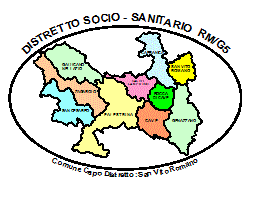 Distretto Socio Sanitario RM 5.5 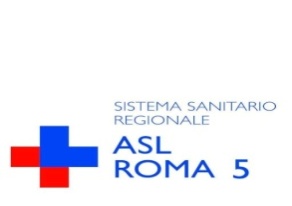 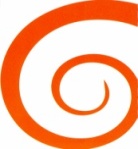 Distretto Socio Sanitario RM 5.6HOME CARE ALZHEIMER – VI ANNUALITA’Programma integrato sovradistrettuale per i malati di Alzheimer e i malati con deterioramento cognitivo dovuto alle diverse forme di demenza Alzheimer e non Alzheimer secondo quanto riporta la legge sulle demenzeMODULO INTEGRAZIONE DELLE ISTANZE